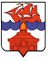 РОССИЙСКАЯ ФЕДЕРАЦИЯКРАСНОЯРСКИЙ КРАЙТАЙМЫРСКИЙ ДОЛГАНО-НЕНЕЦКИЙ МУНИЦИПАЛЬНЫЙ РАЙОНАДМИНИСТРАЦИЯ СЕЛЬСКОГО ПОСЕЛЕНИЯ ХАТАНГАПОСТАНОВЛЕНИЕ 06.08.2020 г.                                                                                                                    № 121 – П О внесении изменений в постановление Администрации сельского поселения Хатанга от 27.12.2012 г. № 187-П «Об утверждении комиссии по профилактике правонарушений сельского поселения Хатанга»В соответствии с Федеральным законом от 06.10.2003 г. N 131-ФЗ "Об общих принципах организации местного самоуправления в Российской Федерации", в целях организации работы по профилактике правонарушений на территории сельского поселения Хатанга, в связи с кадровыми изменениями,ПОСТАНОВЛЯЮ:Внести в постановление Администрации сельского поселения Хатанга от 27.12.2012 г. № 187-П «Об утверждении комиссии по профилактике правонарушений сельского поселения Хатанга» следующие изменения:  Приложение № 2 к постановлению Администрации сельского поселения Хатанга от 27.12.2012 г. № 187-П «Об утверждении комиссии по профилактике правонарушений сельского поселения Хатанга» изложить в редакции Приложения к настоящему постановлению. Признать утратившим силу постановление Администрации сельского поселения Хатанга от 01.10.2019 № 152-П «О внесении изменений в Постановление администрации сельского поселения Хатанга от 27.12.2012 г. № 187-П «Об утверждении комиссии по профилактике правонарушений сельского поселения Хатанга».Опубликовать постановление в информационном бюллетене Хатангского сельского Совета депутатов и Администрации сельского поселения Хатанга и на официальном сайте органов местного самоуправления сельского поселения Хатанга www.hatanga24.ru.Контроль за исполнением настоящего постановления возложить на заместителя Главы сельского поселения Хатанга по вопросам культуры, молодежной политики и спорта Зоткину Т.В.Постановление вступает в силу в день, следующий за днем его официального опубликования.Глава сельского поселения Хатанга                                                                    С.В. БатуринПриложение к постановлению Администрации             сельского поселения Хатангаот 06.08.2020 г.  № 121 – ПСОСТАВкомиссии по профилактике правонарушений в сельском поселении ХатангаЗоткинаТатьяна Валерьевна                    - заместитель Главы сельского поселения Хатанга по вопросам культуры, молодежной политики и спорта, председатель комиссии.РылькоВиктория Александровна- ведущий специалист Отдела культуры, молодежной политики и спорта, секретарь комиссии.Члены комиссии:Никуличев Иван Александрович                                                - начальник Отделения полиции Хатанга Отдела МВД РФ по Таймырскому Долгано-Ненецкому району;Поротова Лилия Николаевна                                                 - директор Краевого государственного казенного учреждения «Центр занятости населения сельского поселения Хатанга»;Козак Людмила Викторовна                                                  - заведующая сектором по сельскому поселению Хатанга отдела предоставления мер социальной поддержки Управления социальной защиты населения Таймырского Долгано-Ненецкого муниципального района;Поборская Оксана Викторовна                                                - старший инспектор Норильского межмуниципального филиала ФКУ УИИ ГУФСИН России по Красноярскому краю;Платонов Филипп Юрьевич                                               - начальник Отдела культуры, молодежной политики и спорта администрации сельского поселения Хатанга;Сотникова Евдокия Ануфриевна- специалист 1 категории Отдела образовательных учреждений сельского поселения Хатанга Управления образования администрации Таймырского Долган-Ненецкого муниципального района;Ерилина Марина Григорьевна - директор Муниципального бюджетного учреждения культуры «Хатангский культурно-досуговый комплекс»;Жаркова Полина Николаевна- ведущий специалист отдела по работе с несовершеннолетними, защите их прав и молодежной политике, и опеке над совершеннолетними Управления по делам молодежи, семейной политики и спорту Администрации Долгано-Ненецкого муниципального района, ответственный секретарь комиссии по делам несовершеннолетних и защите их прав в сельском поселении Хатанга.